LETTRE-TYPE_12 : Phase amiable - Une lettre pour contester des irrégularités ou abus auprès du professionnel.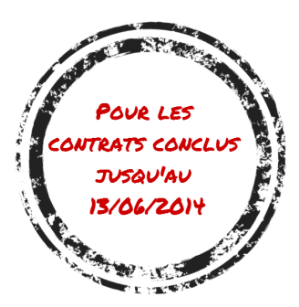 --------------------------------------------------------------------------------------------------------------------------Votre association locale de l’UFC-QUE CHOISIR vous aide à résoudre vos litiges. Découvrez-en plus sur notre fonctionnement et les modalités d’adhésion en consultant notre site.-------------------------------------------------------------------------------------------------------------------------NomAdresseCP Ville Tel :Mail :Réf :SociétéAdresseCP VilleLieu, dateLettre Recommandée avec Accusé de RéceptionObjet : Annulation du contratMadame, Monsieur,En date du (date et lieu), suite à une opération de démarchage, je vous ai commandé (objet commandé, références exactes, caractéristiques).Développez les arguments en rapport avec ce que vous contestez :- Les règles de forme du contrat, les mentions, le bon de rétractation n’ont pas été respectés (donnez des détails).- Vous n’avez pas pris en considération ma rétractation envoyée par LRAR en date du …- J’ai été victime de pratiques commerciales trompeuses, abusives ou agressive (donnez des détails).- J’ai été victime d’abus de faiblesse (donnez des détails).Aussi, par la présente, je vous mets en demeure de procéder à l’annulation amiable de ce contrat.Faute d'une réponse de votre part, avant le (date), je me verrais dans l'obligation de signaler vos pratiques aux services de la répression des fraudes et de m’adresser aux juridictions compétentes.Dans l'attente de votre réponse, recevez, Madame, Monsieur, mes salutations distinguées.Signature